Faculty Member:	Jill Gonzalez Bravo				Rank:	Assistant 	     Degree:       Doctorate 		  School/Department:     School of Education       		 Chair:		Brenda Harris				      # of years at MNU:	3 Full-time (Part-time Since 2009)	Evaluation Year:	2017					This form encourages faculty members to record their yearly scholarship, teaching, and service. It also provides the basis for suggested areas of improvement and meeting established goals. The major categories are taken from Boyer’s Model of Scholarship and Teaching.  General category definitions are included. A complete explanation of the faculty evaluation/promotion cycle is in the Faculty Handbook.Instructions to Faculty Member:Complete all items relative to your yearly academic life. There will be items that do not pertain to your area of service or scholarship. Mark these items NA. You may need to provide a rationale for your chair. Instructions to Chair:The chair’s rating is to the right of the faculty member’s rating where specified. The chair is not expected to rate every item in the report, but must agree with any item the faculty member has given a NA.  Comment on items where desired or necessary.Ratings:   	0= Not attempted		1 = Partially met - did not achieve expected results 		2= Met - consistently satisfactory 		3 = Exceeded - commendable, exceeds expected results		NA = Not applicable for reasons citedI.   Faculty Evaluation Cycle:  Assessment of Teaching    I am in year _____ of the faculty evaluation cycle per the MNU Faculty Handbook.  I understand that if I have not completed the requirements for this evaluation year, I must repeat it. ___________(Initial)Indicate the items for your current year of the cycle and evaluate only the method(s) you selected for the assessment.  See the Faculty Handbook for explanations of items.YEAR 1 YEAR 2YEAR 3The following section is intended to document yearly progress in scholarly activity over the 3-year evaluation cycle. There may be overlap, so record your activities in all applicable categories, as determined by the school/department.II.  SCHOLARSHIP:  The discovery, integration, and application of discipline-specific knowledge & training, including the scholarship of teaching.  	Discovery:  The scholarship of discovery includes original research that advances knowledge in any discipline, and contributes to the intellectual climate of an institution.  If this does not apply to your work at MNU, please include an NA for each criterion.	Integration:  The scholarship of integration involves synthesis of information across disciplines, across topics within a discipline, or across time.  SOE’s expectation is that each faculty member is active in at least one area listed below.	Application:  The scholarship of application (also called the scholarship of engagement) goes beyond the service duties of a faculty member to those within or outside the University, and involves the rigor and application of disciplinary expertise with results that can be shared with and/or evaluated by peers.  Application may also address social problems through the application of research (non-profits, commercial entities, professional associations, etc.). 	Teaching: The scholarship of teaching and learning refers to the systematic study of teaching and learning processes. It differs from scholarly teaching in that it requires a format that will allow public sharing and the opportunity for application and evaluation by others. It requires creativity and dedication both to student learning and professional development.	Pedagogy: The students in my classes receive content, learning experiences, and training throughSABBATICAL: Information only and not rated	(See Faculty Handbook for Sabbatical criteria/policies)			III. Scholarly Character Development: Participation in professional development and learning with colleagues inside and outside MNU. Modeling a way of learning that encompasses personal renewal as well as knowledge acquisition.IV.  Scholarly Presence:  Creating hospitable space for careful listening and connection. It is practiced through speaking and walking with students and colleagues in Christlike grace and truth.V.  SERVICE: Fulfilling the expectations of a faculty member outside the classroomVI.  SPIRITUAL LIFE: The spiritual life of the university faculty is a vital element in the mission of MNU.  This section is not evaluated by the chair; but may be a basis for discussion.VII. CAMPUS COMMUNITY INVOLVEMENT: Indicate your level of participation/involvement in the following MNU activities.  This section is not evaluated by the chair; but may be a basis for discussion.0 = None; 1 = Rarely/low; 2 = Frequently/Moderate; 3 = Always/High 			Hallmarks & Anchors (to be completed by the faculty member):The use of the word “hallmark” is to reference that for which MNU is known.  The use of the word “anchor” is to reference what is important to our work at MNU.  Both link our personal career to the mission and vision of the MNU, and are important to the self evaluation process.  The institution’s hallmarks are transformational community, academic excellence, servant leadership, and Christian spiritual vitality.  What we must do is determine what behaviors, or anchors, help us represent those hallmarks.  Our anchors are high impact behaviors (making a difference in students’ lives and our community through advising, extracurricular connections, and high contact behaviors),  quality teaching and learning (rigor, relevance, and relationship), service (developing leaders, serving others, and offering opportunities for service to students and employees), and spiritual health (personal spiritual growth, faith-work integration, and building faith community).  All we do at MNU and within the SOE should reflect these anchors and thus are represented in our goal setting process. Previous GoalsIn the space below, please identify no more than two goals on which you chose to focus during the last evaluation year.  Under each, describe the progress toward goal achievement seen thus far. New Goals:Thinking of our anchors and the SOE strategic plan, identify no more than four goals on which you will focus in the coming year.  One goal must relate to technology use/modeling in your classroom so as to reflect good stewardship of the materials provided to us.  Another goal must relate to concept-based teaching, demonstrating execution of professional development themes in your classroom.  Goals should be measurable and realistic, advancing your personal career goals as well as MNU and the SOE.The SOE’s reputation and visibility in the community is often represented by faculty.  What high contact behaviors can you commit to in the coming year to advance MNU and the SOE?I evaluated the above areas as honestly as possible and submit this report to the Department Chair______________     	Date_____12/05/2017_______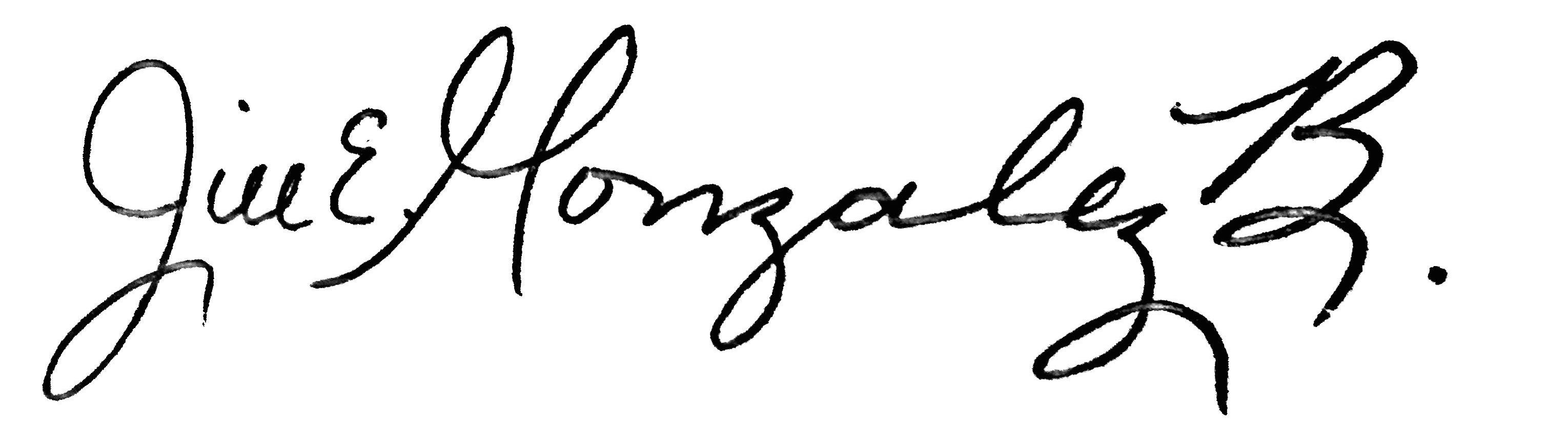 Faculty memberI evaluated the faculty member’s report and discussed my performance assessment with them in a private meeting.______________________________________________	Date________________________Department Chair     X     I highly recommend a continuing contract for this faculty member. _______ I recommend a continuing contract for this faculty member._______ I recommend a year for probation and observation of improvement_______ I do not recommend a contract for this faculty member (new or non-tenure track). Chair Rationale:Daily you demonstrate your commitment to MNU. I commend you for the way you stay up on the latest research and innovation. You are always seeking ways to grow and hone your craft. You regularly share your expertise with the faculty and the community through presentations and grant writing, etc. It is evident that you have a prayer life and a close walk with Christ. You are genuinely kind and caring to students and colleagues. You work hard to continuously refine and improve the expectations and standards of the clinical and field based experiences for our candidates. You have established great community partners. You are making an outstanding impact on students, faculty, community, and the teaching profession.Faculty Member Rejoinder/Comments:I have read this faculty evaluation report and support the Chair’s evaluation/recommendation. Questions about ratings have been discussed with the Chair and changes indicated above.__________________________________________________	Date_______________________Dean, School of Education I accept this report of the faculty member, the chair’s evaluation, and the Dean’s review.__________________________________________________	Date_______________________ProvostUniversity MottoTo LearnTo ServeTo BeDomains of ScholarshipScholarship of DiscoveryScholarship of IntegrationScholarship of ApplicationScholarship of TeachingScholarly CharacterScholarly PresenceFoundational literature on scholarshipErnest Boyer’s model of scholarshipErnest Boyer’s model of scholarshipParker Palmer’s vision of scholarshipRequired documentation:YESNONAComments/Rationale for NA:Faculty Self-Report (this document) completed and submitted to chair by Dec. 1 xPerformance Goals completed in collaboration w/ chair (attached)xPerformance Evaluation scheduled w/ chairxProfessional Review (select one)Chair RatingSelf RatingExamples, indicate attached supporting documents, chair’s commentsCourse AnalysisField-based EvaluationsStudent InterviewsSelf-Report JournalVideo & Self-AnalysisPeer CollaborationInstructional (classroom) Observation Chair Student Course Evaluation Results for the observed course (75% student response needed)Rating for Year 1Faculty:       Chair: NA (not in this year of the cycle):Instructional (classroom) Observation Chair RatingSelf RatingExamples, indicate attached supporting documents, chair’s commentsPeerStudent Course Evaluation Results for the observed course(75% student response needed)Rating for Year 2Faculty:       Chair: NA (not in this year of the cycle):Instructional (classroom) Observation Chair RatingSelf RatingExamples, indicate attached supporting documents, chair’s commentsStudent Course Evaluation Results for the observed course (75% student response needed)Examples, Supporting documents, Chair’s commentsRating for Year 3Faculty:       Chair: NA (not in this year of the cycle):Current research participation:Chair RatingSelf RatingExamples, indicate attached supporting documents, chair’s comments, date approved by HRRB (if required):Individual Research Project:33Continued to stay abreast or identity development and teacher preparation research resulting in the development of professional development opportunities for candidates, faculty, and district leaders.Collaborative Research w/ Others: Names of collaborator(s):33Partnering with a professor from Illinois State University to conduct a meta-analysis of professional identity development literature.  Chaired the Scholarly Research FLC resulting in a poster presentation, resource development, grant funding, and professional development for faculty during the 2017-2018 academic year.  Collaborated with ESSDACK to develop the following grant initiative“INSPIRE: Inspiring New STEM Programs with Innovative and Rigorous Educators, Kansas Board of Regents, 2017 ($200,000)Collaborative Research w/ Students:Course name (if applicable):NAOther applicable research: 33Wrote CAEP Standard 2 for Accreditation VisitRating for DiscoveryFaculty: 3Chair: 3NA:Current projects:Chair RatingSelf RatingExamples, indicate attached supporting documents, chair’s commentsPapers/Presentations33From Jeopardy to Shark Tank: Ensuring Depth of Knowledg, MNU SOE Faculty Development, Fall, 2017.Those Who Can Teach: Examination of Media’s Impact on the Education Profession, Educators Rising Conference, MidAmerica Nazarene University, Fall, 2017Reversing the De-professionalism of the Teaching Profession, Johnson County Community College, Fall, 2017iPads for Education, Blue Valley CAPS Program Presentations, Overland Park, KS.  Fall, 2017Ethical Considerations & Confidentiality, Overland Park Christian School, Overland Park, KS.  Fall, 2017.Authentic Assessment & Rubric Development, Summit Christian Academy, Lee Summit, MO. Spring, 2017Pioneering Professors: Strategies to Promote a Culture of Scholarship, MNU Scholarship Week Faculty Research Poster Forum, Olathe, KS, 2017Developing a Reflective Practice, Johnson County Community College, Spring, 2017Strategies to Ensure Content Validity, Kansas Professional Development Schools Coalition, Spring, 2017.Scholarly Book(s)/ChaptersJournal ArticlesMusic CompositionsFiction/Poetry/Non-fictionPlaywritingOther (technical manuals, etc.)33Developed protocol and training document for safe, secure,  and effective use of video for reflectionOnline Mentor TrainingStudent Teaching Mentor TrainingAdvising Student Supports Teacher Work Sample Handbook and Online TutorialsClinical Mentoring Team Recruitment and Marketing MaterialsPossible Selves Teacher Career Pathways PresentationTWS Inter-rater Reliability TrainingEstablished Protocol and Training for the Appropriate Use of Technology in EducationHandbook revisions:Practicum Handbook Student Teaching Handbook  International Student Teaching Handbook University Supervisor Handbook Rating for IntegrationFaculty: 3Chair: 3NA:Discipline-Specific Application:Mark all that applyExamples, indicate attached supporting documents, chair’s commentsConference: (attending a conference is reported under Professional Development)Presenter  3From Jeopardy to Shark Tank: Ensuring Depth of Knowledg, MNU SOE Faculty Development, Fall, 2017.Those Who Can Teach: Examination of Media’s Impact on the Education Profession, Educators Rising Conference, MidAmerica Nazarene University, Fall, 2017Reversing the De-professionalism of the Teaching Profession, Johnson County Community College, Fall, 2017iPads for Education, Blue Valley CAPS Program Presentations, Overland Park, KS.  Fall, 2017Ethical Considerations & Confidentiality, Overland Park Christian School, Overland Park, KS.  Fall, 2017.Authentic Assessment & Rubric Development, Summit Christian Academy, Lee Summit, MO. Spring, 2017Developing a Reflective Practice, Johnson County Community College, Spring, 2017Strategies to Ensure Content Validity, Kansas Professional Development Schools Coalition, Spring, 2017.Panel Member2Educator’s Rising, Event Judge, 2016, 2017 Beliefs, Values, and Events Inventory (BEVI) Pilot Study Participant, 2016Diversification,Recruitment and Retention District Staff Focus Group, Olathe Public Schools, 2016-2017Poster session2Pioneering Professors: Strategies to Promote a Culture of Scholarship, MNU Scholarship Week Faculty Research Poster Forum, Olathe, KS, 2017Member of Professional/Discipline Specific Organization(s) 3Kansas Learning First Alliance (KLFA), Member, 2017-presentMNU Institutional Review Board, Appointee, 2017-2018MNU Teacher Education Department Scholarship Committee, 2017-presentMNU Faculty Learning Community Chair-Scholarly Research, 2016-presentMNU Faculty Development Committee, MNU, 2016-presentJournal of Teacher Education, Manuscript Reviewer, 2016-presentMNU Scholarship Challenge Interviewer, 2016, 2017MNU Faculty Search Committee Member, 2015, 2017MNU Technology Advisory Committee, 2015-presentFoundations of Excellence-Improvement, Title III Grant. 2015-2016ATE Conference Proposal Reviewer, 2015-presentTeaching & Training Pathway Joint Advisory Board Member, 2015-presentMNU Academic Exceptions Committee, 2015-presentMNU Educational Technology Advisory Committee, 2015- presentAOET-NIC Minority Recruitment Committee Member, MidAmerica Nazarene University, 2014-presentKansas Association of Teacher Educators, Secretary, 2015-2017Officer3ATE-K Advocate Journal, Editorial Board, 2017-presentThe Teacher Educator, Manuscript Reviewer, 2017-presentJournal of Teacher Education, Manuscript Reviewer, 2016-presentKansas Professional Development Coalition, President, 2015-2017Kansas Association of Teacher Educators, President Elect, 2017-presentPerformance (solo, ensemble, conductor, director, actor, etc.)Visual ArtsGraphic Design2Developed marketing materials to promote2+2 agreement with Johnson CountyCareer Pathways MOA for local districtsRecording/Broadcast Consultant2Kansas CAEP Program Review Committee Member, 2017-Summit Christian Academy, Lee Summit, MO., 2016-2017 Other2Career Fair featuring over 35 schools and districtsRating for Application (rate the sum of the activity)Faculty:2Chair: 3NA:Intentional Inquiry and teaching-focused research that results in a product or application to a course: Chair RatingSelf RatingExamples, indicate attached supporting documents, chair’s commentsParticipated in a workshop or conference primarily devoted to higher education and/or teaching 33Retention Summit, Kansas State University, Fall, 2017.Future Ready Kansas: Support for KESA Action Planning & School Redesign, Fall, 2017.Kansas ATE/AACTE Conference, Newman University, Fall, 2017.STEM Conference, Washburn University, Fall, 2017.Assessing Program and Course Learning Outcomes, Kansas City Professional Development Council, Fall, 2017.Using Data to Improve Student Outcomes Training, AACTE Online Training Module, Summer 2017UBTech Conference, Orlando, FL, Summer, 2017Lecture Capture, Instructional Video, Accessibility Training, Orlando, FL, Summer, 2017Kansas Education Systems Accreditation (KESA) Outside Visitation Team (OVT) Training, Spring, 2017.Designing Assessments to Measure Student Outcomes: AACTE Online Training Module, Spring, 2017.AACTE-ATE Fall & Spring Conferences, KS 2012, 2013, 2014, 2015, 2016, 2017Observed effective teacher(s) to gain knowledge/ expertise/research (not for evaluative purposes) 33Observed the 38 teachers within the educational community and recruited them as members of our Clinical Mentoring Teaching.  Documented all observations and incorporated data into Taskstream, SOE’s assessment system.Observed the following faculty members:  Dr. Neil Friesland, Dr. Brenda Harris & Dr. Jo LamarRevision of content and/or format in one or more classes based on intentional research/data collection33Restructured the following courses to ensure alignment to INTASC Standards and to reflect Concept Based Teaching.Student Teaching SeminarTechnology for Teaching & Learning IAccelerated Program: Technology for Teaching & Learning IAfter conducting research on necessary 21st century skills, I developed a unit on ‘Content Curation’ and added a research and product development component in Teaching & Learning I Technology CourseDevelopment of a new course(s) if applicable: Traditional face-to-faceHybrid (online/face-to-face)33Designed STEM Methods Course for Accelerated Elementary Education ProgramOnlineMNU EuropeNon-MNU population (ex: dual credit high school)Development of a new program based on needs/ assessment/data collectionRating for TeachingFaculty: 3Chair: 3NA:Teacher-centered activities: Chair RatingSelf RatingExamples, indicate attached supporting documents, chair’s commentsClear, university-specific syllabus33Tech T&L I SyllabusStudent Teaching SyllabusIn-class learning activities (group discussion, etc.)33Courses are very interactive.  Each lesson is intentionally designed to allow candidates to understand, respond to, produce, and evaluate.Timely feedback: assessments, grades posted, and/or assignments returned within 2-3 weeks22Though I submit feedback within 2-3 weeks of the assignments, I would like to improve feedback to include more probing questions.   Balanced assessment plan33Developed the CRAFT performance assessment framework to model relevance and rigor in assessment design.Ex: Candidate Depth of Knowledge ActivityConcept-based teaching32Syllabi and each lesson represent concept based teaching. Concept maps have been developed for each courses and each lesson models teacher learning goal development, assessment design and differentiation.Technology-centered activities:Moodle33Utilize moodle for course structure, assignments, assessments, and forums.PPT, Podcasts, Video links33Edited student created anchor video projects to support candidate creativity for:Flipped classroom activitySTAR presentationsTWS Manual TutorialsMentor TrainignExperimenting with technology or applications33Incorporated technology menu options to aid candidates in utilizing technology for authentic product development.Modeling effective instructional technology practices33Technology is not an add-on within courses but considered and environment that is utilized to promote student acquisition of knowledge and application to the development of products.OtherStudent-centered activities:Service-learning emphasis/projects32Teacher Career Fair Event ChairOrganized Professional Development Menu and Speakers for events within MNU’s educational community.Intercultural emphasis/projects32Faciliated international student teaching experience in Costa Rica.  Revised handbook, organized Skype with School event, and met with candidates to ensure preparedness.Served on AACTE NIC Diversifying the Classroom CommitteeBeliefs, Values, and Events Inventory (BEVI) Pilot Study Participant, 2016, 17Recruited an Mission Extended Invitation and hosting ‘Teach Beyond’ at our annual Teacher Career FairClinical/experiential (student-teaching, practica, internships, etc.)32Organized clinical experiences in schools and districts surrounding MidAmerica Nazarene University.Mentored candidates serving in clinical placements.Inquiry based or experiential learning33Technology Course is based on experiential learning.  All projects center on either the acquisition of 21st century skills or strategies to support future students in the acquisition of skills.Developed CRAFT (Conflict Role Audience Format Topic) acronym to model performance assessment development and to engage candidates in authentic learning activities.  Other:  Guest speakers, field trips, etc.33Worked with Career & Calling Center to develop workshops for student teachers on resume’ building and interviewing skills.Directed, Marketed Teacher Career Fair Featuring over 35 districts.Rating for PedagogyFaculty:3Chair:  3NA:I meet the criteria and intend to apply for the 20____   _____fall   ____spring semesterChair supports this application         Yes      No     UndecidedI propose the following academic pursuits during the sabbatical:I was granted a sabbatical for the 20______  ______fall  ______spring semesterI plan to pursue the following academic pursuits during the sabbatical:I completed a sabbatical during the 20______  _____fall  ______spring semesterI engaged in the following academic pursuits during the sabbatical:I produced the following as a result of my sabbatical:Faculty Development OpportunitiesChair RatingSelf RatingExamples, indicate supporting documents, chair’s commentsMNU Faculty Poster Session         Attended22         Presented33Pioneering Professor PresentationBook Discussion         Attended 22Diversity Book Club         Presented33Facilitated Book Review investigating strategies to support Scholarly Research Technology         Learning Management System (Moodle)32Kaltura         Other technology training32ML Room Resource Overview PresentationMentor of New FacultyService Award32Aspiring Academic Leaders Academy Graduate, Kansas Independent Colleges Association, 2017Educational Travel w/ application todiscipline or position.32Retention Summit, Kansas State University, Fall, 2017.Future Ready Kansas: Support for KESA Action Planning & School Redesign, Fall, 2017.Kansas ATE/AACTE Conference, Newman University, Fall, 2017.STEM Conference, Washburn University, Fall, 2017.Assessing Program and Course Learning Outcomes, Kansas City Professional Development Council, Fall, 2017.Using Data to Improve Student Outcomes Training, AACTE Online Training Module, Summer 2017UBTech Conference, Orlando, FL, Summer, 2017Lecture Capture, Instructional Video, Accessibility Training, Orlando, FL, Summer, 2017Kansas Education Systems Accreditation (KESA) Outside Visitation Team (OVT) Training, Spring, 2017.Designing Assessments to Measure Student Outcomes: AACTE Online Training Module, Spring, 2017.AACTE-ATE Fall & Spring Conferences, KS 2012, 2013, 2014, 2015, 2016, 2017Other development opportunities:Rating for Scholarly DevelopmentFaculty: 3Chair:  3NA:Exemplars to Cultivate:Chair RatingSelf RatingCommentsI attempt to see myself as others do in daily interactions.33I am open to appropriate suggestions from supervisors/colleagues.33I work in a collaborative manner with department, school, and university faculty.33Worked in collaboration with faculty to align assessments to INTASC, State Standards, and Conceptual FrameworkWorked with technology support staff to understand the Kaltura storage systems, established a protocol and training for safe video use and storageI develop appropriate, constructive relationships with students. 33Freshmen Seminar InstructorDeveloped a Sending Service, Smile File and Video to honor graduatesHosted 28 MNU students at my home for dinnerI foster positive relationships within my department, school, university, and community.  33Engaged and Chaired a Faculty Learning CommunityDiversification,Recruitment and Retention District Staff Focus Group, Olathe Public Schools, 2016-2017Northwood Trails Home Owner’s Association, Social Committee, 2016-Great Plains Alliance of Christian Schools, Teacher of the Year Evaluation Panel, 2016-2017Hope Group Facilitator, Living Hope Church, 2013-presentI practice effective interpersonal communication.33Provision of information to candidates, clinical mentoring team members, and practicum course instructors.Continually working to improve my collaborative and leadership skills.Ratings for Scholarly PresenceFaculty: 3Chair:  3NA:Contribution to MNUExamples, indicate supporting documents, chair’s commentsI am a member of these committees/planning groups:#1: MNU Institutional Review Board, Appointee, 2017-2018#2: MNU Teacher Education Department Scholarship Committee, 2017-present#3: MNU Faculty Learning Community Chair-Scholarly Research, 2016-present#4: MNU Faculty Development Committee, MNU, 2016-presentAdditional MNU Committees:MNU Scholarship Challenge Interviewer, 2016, 2017MNU Faculty Search Committee Member, 2015, 2017MNU Technology Advisory Committee, 2015-presentMNU Exceptions Committee, 2015-present I regularly attend required meetings: Chair RatingSelf Rating      Department         32      Assigned committees 32      SOE Faculty 32      Faculty Assembly 32Student teaching seminar sometimes conflicts with faculty assembly.I contribute my perspective appropriately in meetings.32I am available to students for advising on a regular basis and/or when requested. 32I supervise staff/student workers in appropriate/required ways NAI participate in Admissions/Recruiting/Retention Activities:      Pioneer Days3Yes-2      MAX3Yes-2      NSO (New Student Orientation)3Yes-3      Office visits3Yes-2      High School Visits/School Fairs/Community Colleges3Yes-24 Presentations at Johnson County Community College      Campus Tours3Yes-2I contact potential students by (circle all that apply): Phone         F2F         Letter        Email         Social Media (Twitter, Facebook)  3Yes-2I participated in writing a grant.3Yes-3“INSPIRE: Inspiring New STEM Programs with Innovative and Rigorous Educators, Kansas Board of Regents, 2017 ($200,000), 2017I taught Freshman Seminar    3Yes-2OTHER:Educators RisingRating for ServiceFaculty: 2.5Chair: 3NA:Rating SummariesFacultyChairNAEvaluation Cycle3#3Integration33Application33 Teaching33 Pedagogy33Scholarly Development33Scholarly Presence33Service2.53Overall Average33I am familiar with the Wesleyan theological perspective that underpins MNU’s Nazarene heritage.I would like more information.YESXNOComments:I am an active member of Living Hope, a College Church of the Nazarene church plant.I am familiar with the Wesleyan theological perspective that underpins MNU’s Nazarene heritage.I would like more information.YES    NOComments:My spiritual development was positively impacted this year byExample: As a devoted Christ follower I spend time daily in the word and participate yearly in reading through the bible, within the community I meet with and host two neighborhood prayer groups.  Within my church family I teach Sunday school, lead a Hope Group, and have been a speaker and facilitator a several Living Hopes Events.  I also regularly host dinners for our small group,  young adult and teens programs.Example: As a devoted Christ follower I spend time daily in the word and participate yearly in reading through the bible, within the community I meet with and host two neighborhood prayer groups.  Within my church family I teach Sunday school, lead a Hope Group, and have been a speaker and facilitator a several Living Hopes Events.  I also regularly host dinners for our small group,  young adult and teens programs.Example: As a devoted Christ follower I spend time daily in the word and participate yearly in reading through the bible, within the community I meet with and host two neighborhood prayer groups.  Within my church family I teach Sunday school, lead a Hope Group, and have been a speaker and facilitator a several Living Hopes Events.  I also regularly host dinners for our small group,  young adult and teens programs.I integrate faith into teaching and interaction with students byExample: Devotions attempt to connect objectives to God’s word.  I believe that every good and perfect gift comes from above (James 1:17).  This grounds my devotional time.  I believe that if what I am teaching is good and perfect, there is biblical support for it.  Example: Devotions attempt to connect objectives to God’s word.  I believe that every good and perfect gift comes from above (James 1:17).  This grounds my devotional time.  I believe that if what I am teaching is good and perfect, there is biblical support for it.  Example: Devotions attempt to connect objectives to God’s word.  I believe that every good and perfect gift comes from above (James 1:17).  This grounds my devotional time.  I believe that if what I am teaching is good and perfect, there is biblical support for it.  I support the following with myattendance:  (circle)Comments:Comments:Comments:Tuesday Chapel – Low attender; moderate attender; high attender; N/A (brief rationale)High AttenderHigh AttenderHigh AttenderWednesday Prayers – Low attender; moderate attender; high attender; NA (brief rationale)NA: I participatein my Living Hope, a Nazarene affiliated church on Wednesday nights.  Upon pastoral request I facilitate Hope Groups.NA: I participatein my Living Hope, a Nazarene affiliated church on Wednesday nights.  Upon pastoral request I facilitate Hope Groups.NA: I participatein my Living Hope, a Nazarene affiliated church on Wednesday nights.  Upon pastoral request I facilitate Hope Groups.Thursday Student Chapel – low attender; moderate attender; high attender; NA (brief rationale)Moderate AttenderThis is no longer a weekly event but I attend when offered and attend prof talks.Moderate AttenderThis is no longer a weekly event but I attend when offered and attend prof talks.Moderate AttenderThis is no longer a weekly event but I attend when offered and attend prof talks.Special Spiritual Development Chapels/Services - low attender; moderate attender; high attender; NA (brief rationale) Moderate AttenderModerate AttenderModerate AttenderFaculty Chapels - low attender; moderate attender; high attender; NA (brief rationale)High attenderHigh attenderHigh attenderFaculty/Staff Events RatingComments:President’s Events2Faculty Coffees/Events2Community Fair2Various Receptions2Employee Wellness Fair2On-campus wellness activity2Campus Work Day2Other:Student-Oriented EventsAthletics2Music concerts/recitals3Theater productions3Student social events2Other:Alumni-Oriented EventsHomecoming2Participated in the bake sale but was unable to attend events due to a family trip out of town.Luncheons2I contact alumni in my area by: (circle all that apply):Phone         F2F         Letter        Email         Social Media 3Alumni are invited to the career fair Informed as to Job events and opportunities.Alumni are recruited for CMT participationOther:Boyers Scholarship Area:Discovery and IntegrationSOE Strategic Plan Goal: Goal 1:Teaching: Develop authentic assessments and rubrics and provide accurate and thorough feedback. (2016-2017)Boyers Scholarship Area:Discovery and IntegrationSOE Strategic Plan Goal:Goal 2:Service to my department, MNU and the larger community: Assist with the CAEP accreditation process standards that focus on clinical mentoring experiences and community partnerships. (2016-2017)Boyers Scholarship Area:SOE Strategic Plan Goal:Goal 3: Anchor Area:SOE Strategic Plan Goal: Goal 1 (technology emphasis):  2016-2017-Develop authentic assessments that utilize technology to redefine learning experiences and allow candidates to add to the global community of educators.  (Developed CRAFT Framework to promote development of authentic learning experiences)New 2017-2018-Research competency based learning and digital badging and develop a badge to support clinical training. Anchor Area:SOE Strategic Plan Goal:Goal 2 (concept-based teaching emphasis): 2016-2017-Structure syllabi and moodle courses to model concept based teaching.  (Completed: presented concept based moodle structure and syllabi for Tech with Teaching & Learning I and Student Teaching Seminar)New 2017-2018-Research application of concept based teaching and Louis Lannings four skill quandrants to develop teacher educator training and powerful preparation courses.SOE Strategic Plan Goal:Goal 3:  2016-2017-Research and develop workshops and instructional leadership practices to support the surrounding educational community and especially ensure support of our private school clinical team members.    (Ongoing goal-Developed five new workshops but as districts submit requests this is an ongoing professional development goal).New 2017-2018-Research and develop workshops and instructional leadership practices to support MNU and the surrounding educational community.Anchor Area:SOE Strategic Plan Goal:Goal 4: 2017-2018-Continuous-Attend chapel regularly, faculty forums on faith, and work to understand models of faith integration in order to develop my role as an effective educator in a faith-based setting.  (Completed 2016-2017 Cycle: incorporated integration of faith into Tech for Teaching & Larning I course syllabus)Direct and market teacher career fairConstruct MNU themed gifts for district clinical directors and clinical mentorsAttend 2-3 conferences locally and nationallyDevelop and facilitate 4-5 workshops to support the educational communityServe During the Educators Rising ConferenceRecruit faculty to fill CMT and PGSE Professional Development RequestsRecruit community members for STAR panel and write letters of thanks to all participants.Co-create MOAs with established CMT members Meet with 2-3 new districts or schools for possible CMT membershipConduct site visits for 20-30 new CMT mentorsWork with marketing to develop the MNU Clinical Mentoring SiteServe as the President Elect for Association of Teacher Educators